TUGAS 4KEAMANAN JARINGAN KOMPUTER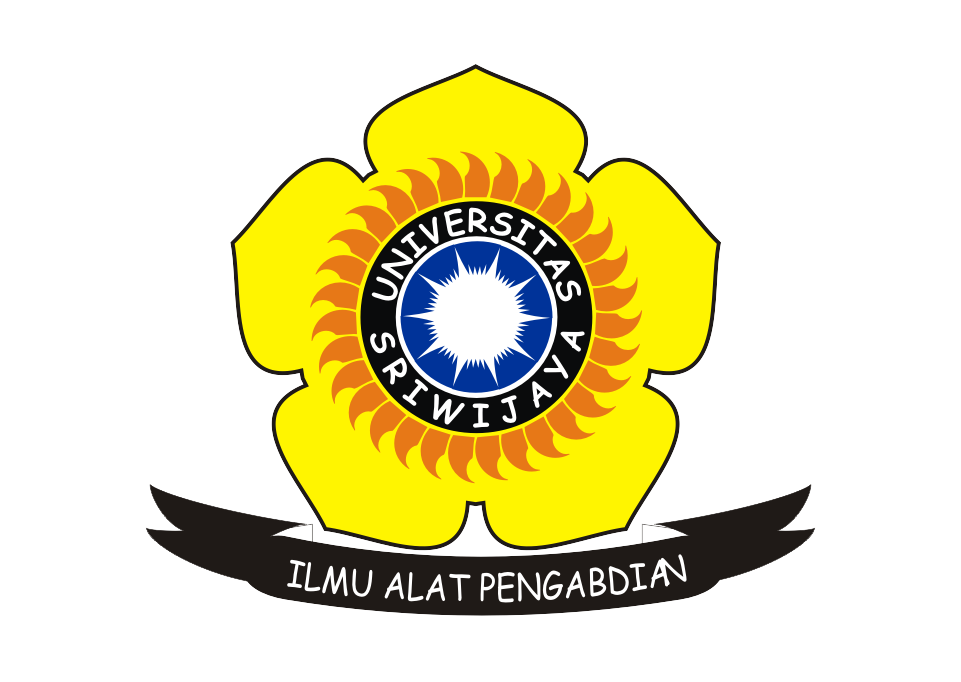 Oleh :Rahmi Khoirani	09011281520104JURUSAN SISTEM KOMPUTERFAKULTAS ILMU KOMPUTERUNIVERSITAS SRIWIJAYA2018RECONNAISSANCE NETWORK SECURITYWWW.PHPMYADMIN.COMFoot PrintingWhois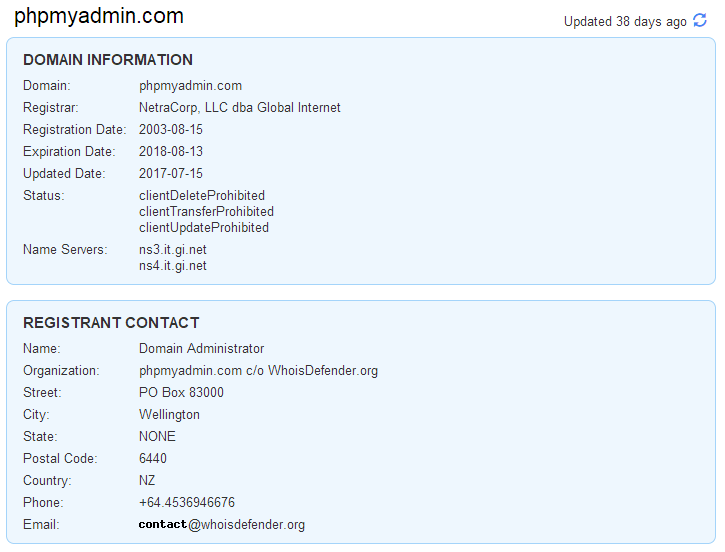 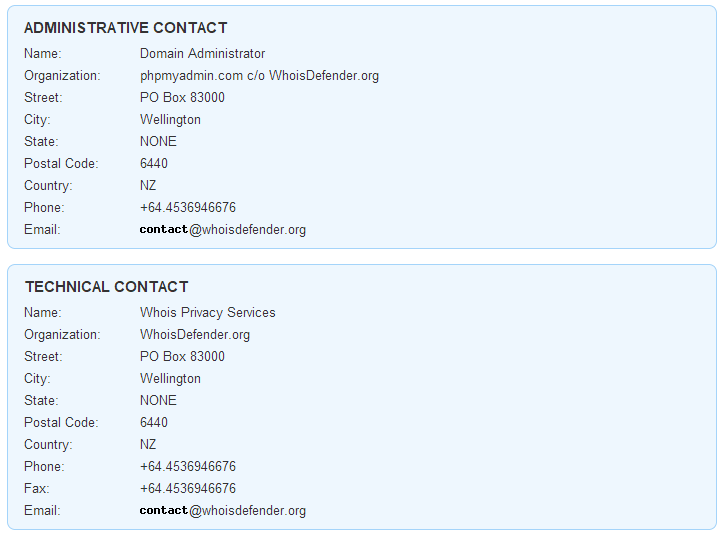 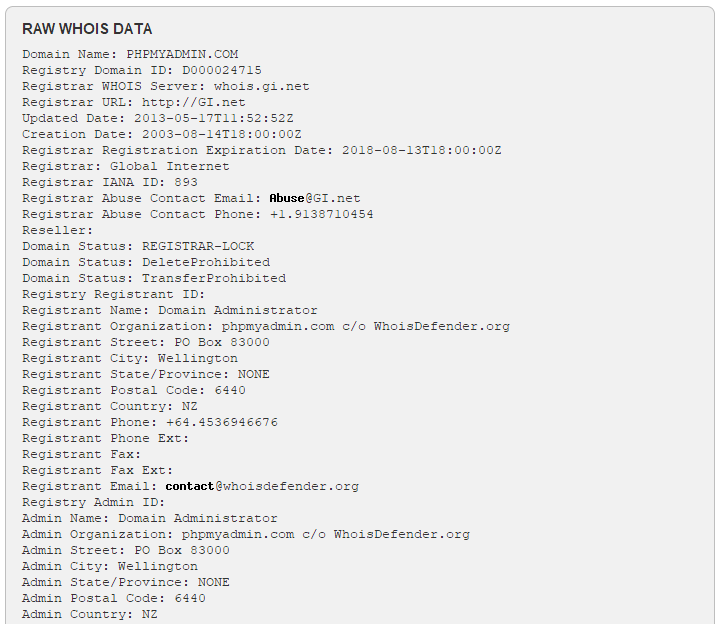 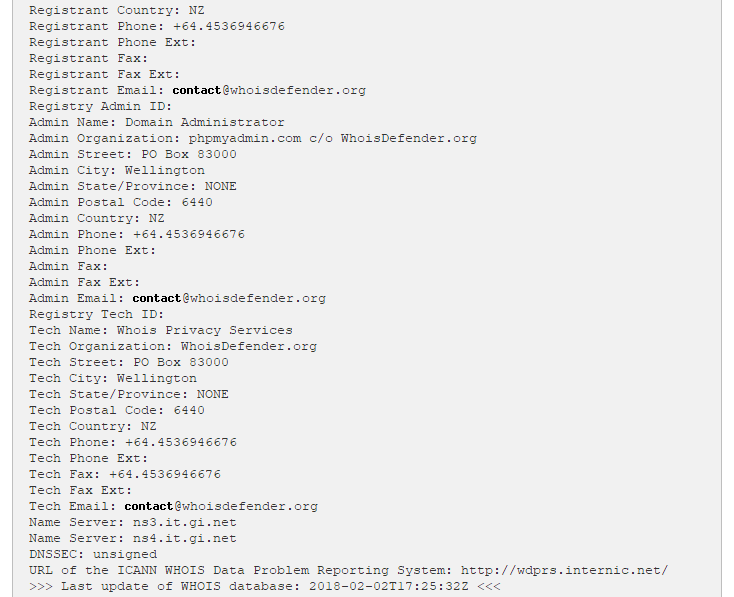 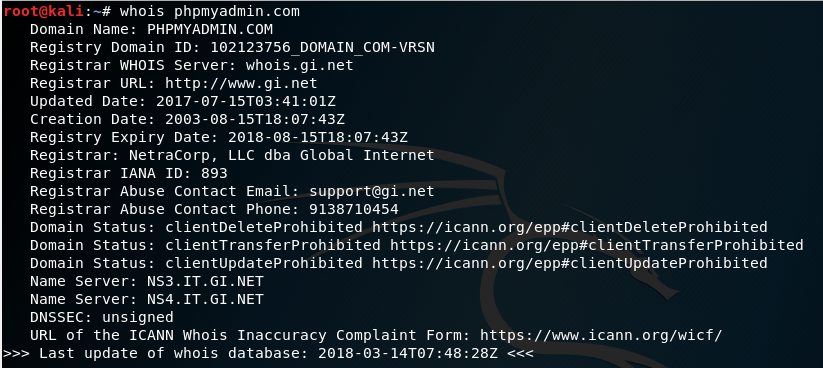 Whatweb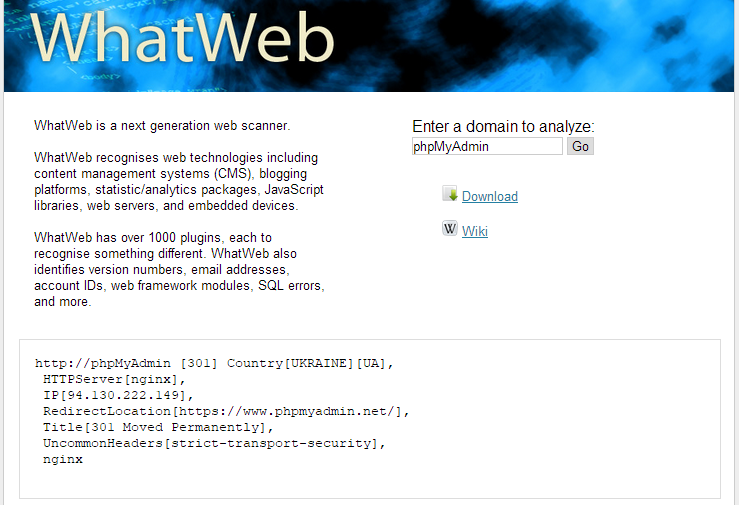 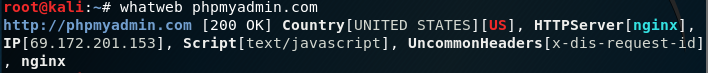 Necraft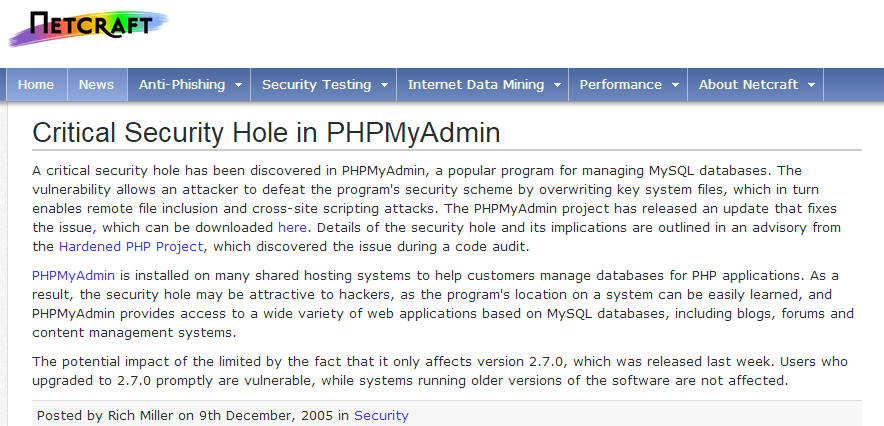 Reverse Domain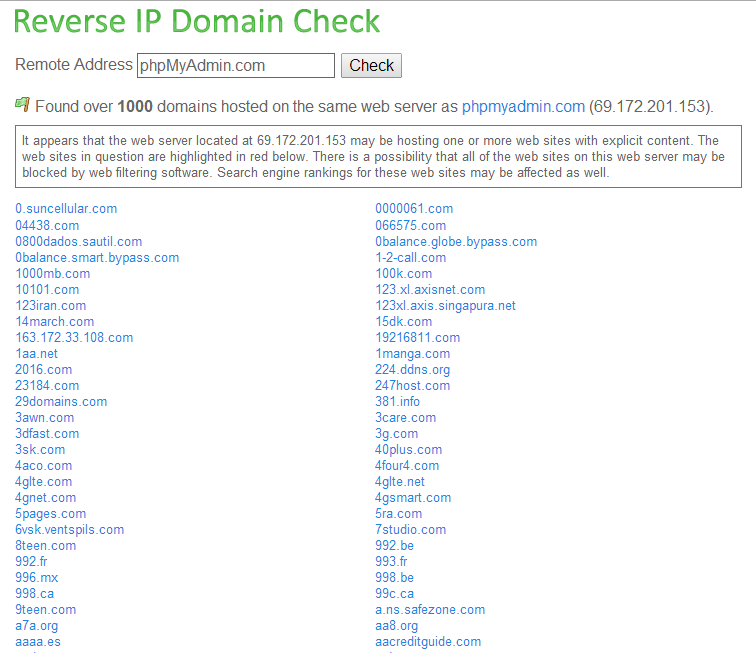 Scanning  NetworkScanning Network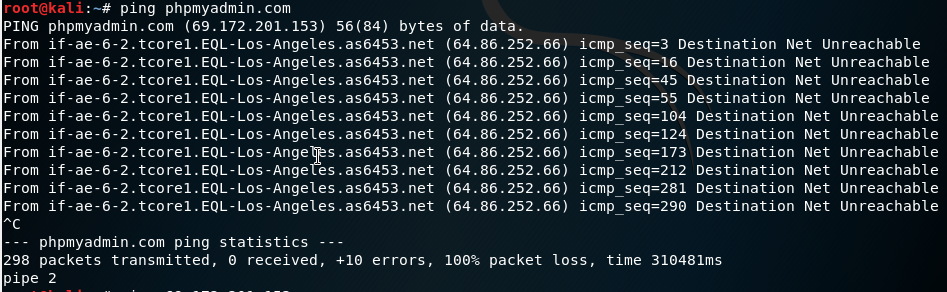 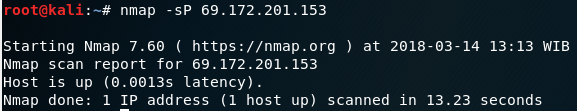 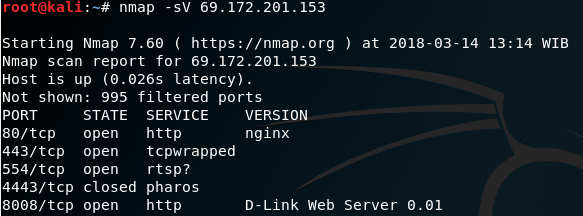 Scanning Service Tersedia (Part Open)Phpmyadmin:8008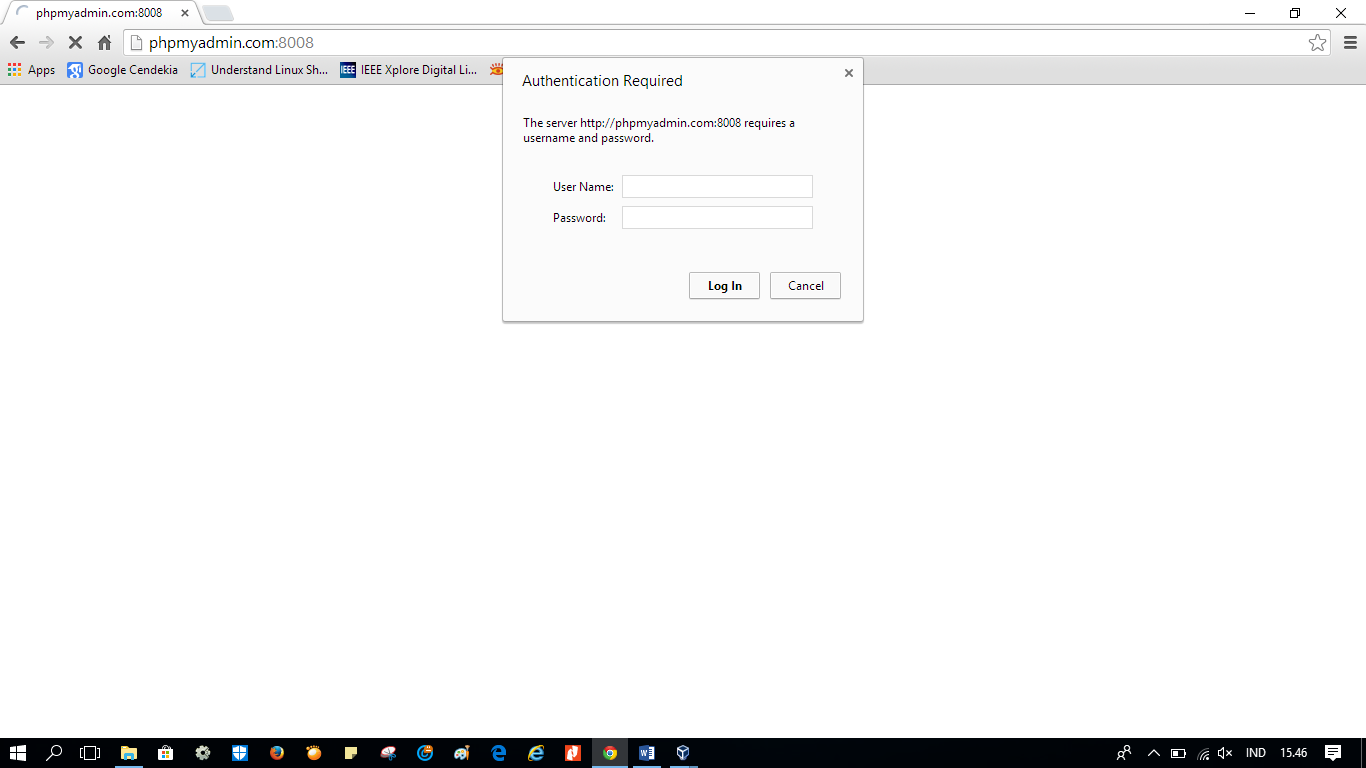 Scanning Tipe OS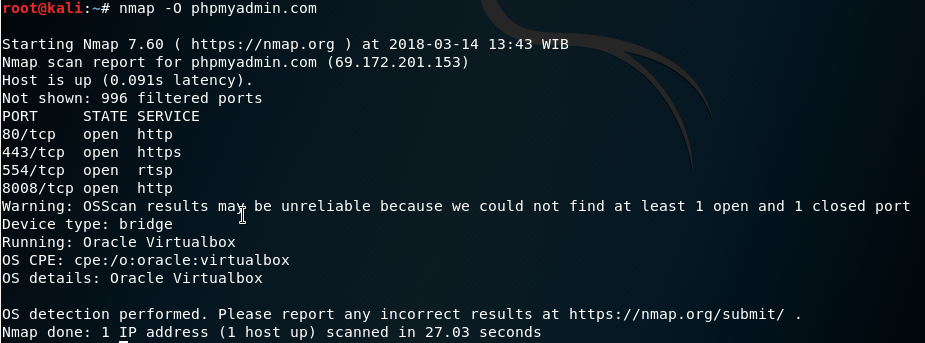 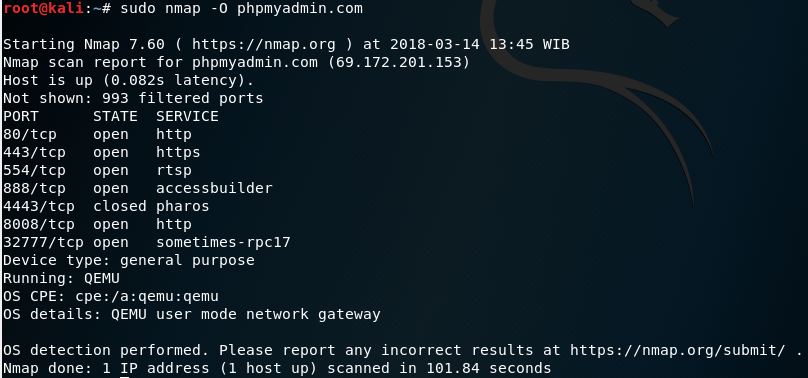 CVE (Common Vulnerability Exposure)CVE Mitre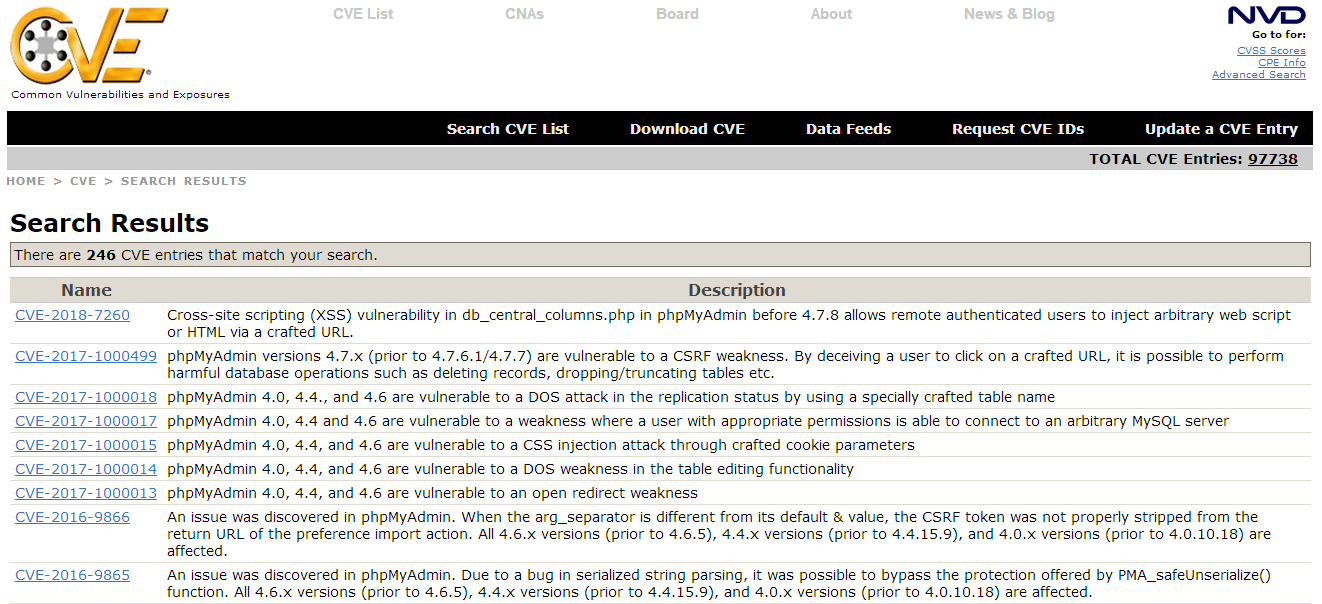 